The Catholic Women’s League of CanadaYOUR PLACE IS AMONG US! This is the year to join!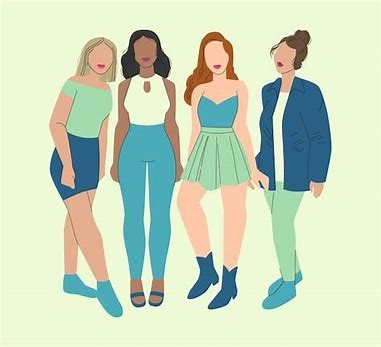 COME AND SEE!We are having a contest!  Everyone can win!Every council in Saskatchewan is encouraged to sign up new members! The council with the largest increase (%) in new members for 2024 will receive free registration for those attending the provincial convention in June.  Every council has the same opportunity. All new members will have their name entered into a draw for a prize.  A completed entry form should be sent to saskprovcwl@gmail.com by April 1st, 2024.All memberships must be paid by: February 29, 2024Saskatchewan Provincial Council2024 Membership ContestParish Council Name: ___________________________________________Diocese:_____________________________Parish Council Contact Person:	Name:_________________________________	Email:_________________________________          Phone #:________________________________Total Members Paid by February 29, 2024 ____________Total New Members: _____________(New members do not include transferring members or members returning from absence of less than three years.)Entries should be submitted to skprovcwl@gmail.com by April 1, 2024.Names of new members for purposes of the prize draw to be made at the Provincial Convention in North Battleford on June 2, 2024.